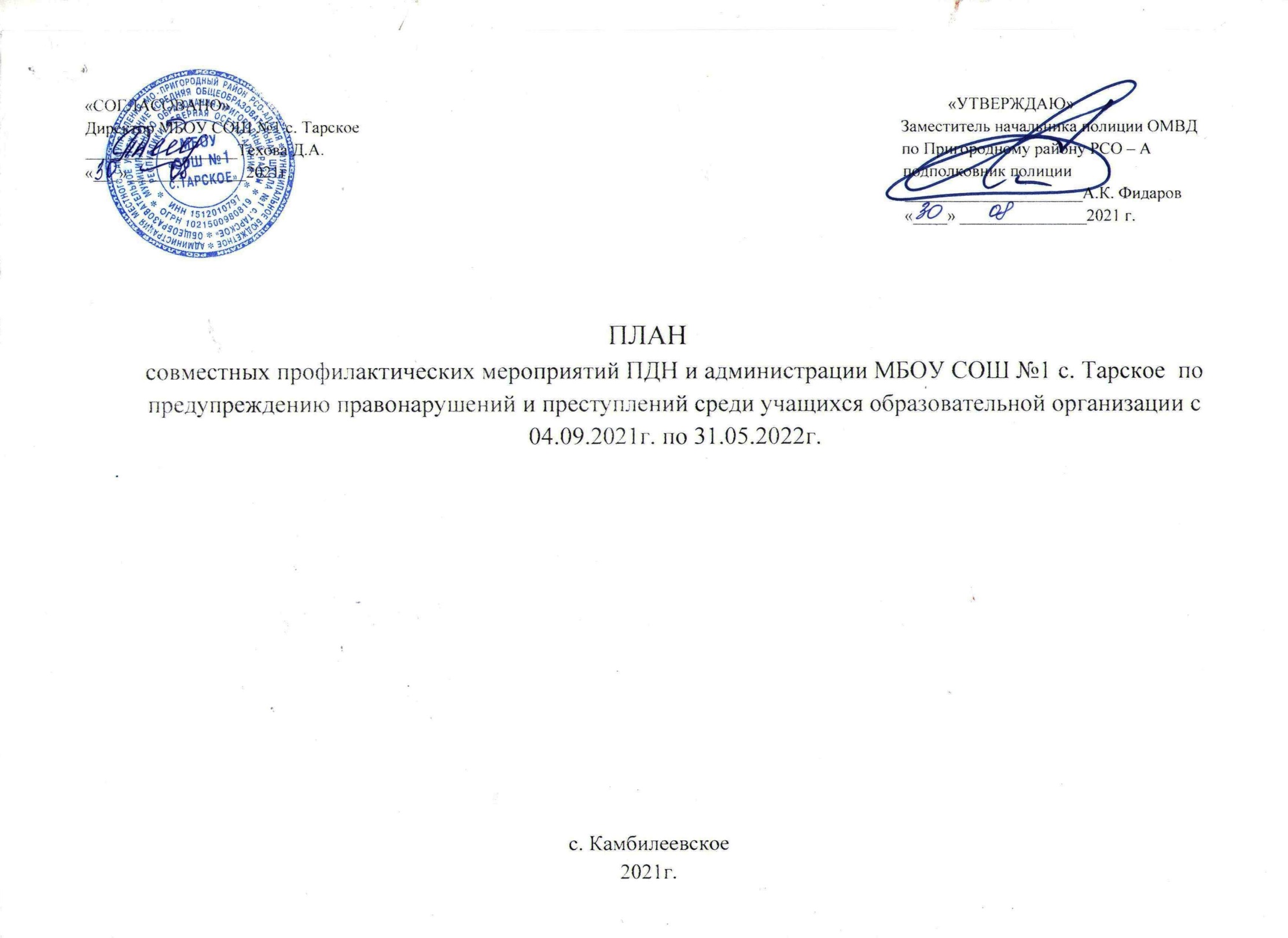 Цель: - формирование у подростков негативного отношения к незаконному обороту и потреблению наркотиков, существенное снижение спроса на них;- пропаганда здорового образа жизни, физической культуры и спорта, различных видов творчества, участие в профилактических антинаркотических мероприятиях.Задачи:1. Совершенствование форм и методов работы с учащимися и родителями по формированию здорового образа жизни.2. Усиление пропаганды здорового образа жизни.3. Снижение интереса к ПАВ среди школьников путем вовлечения их в досуговую деятельность по интересам;4. Формирование у родителей учащихся установки на актуальность проблемы наркотизации детей и подростков, непримиримого отношения к употреблению и распространению наркотиков.5. Проведение мероприятий по раннему выявлению незаконного потребления наркотических средств и психотропных веществ обучающимися в школе.
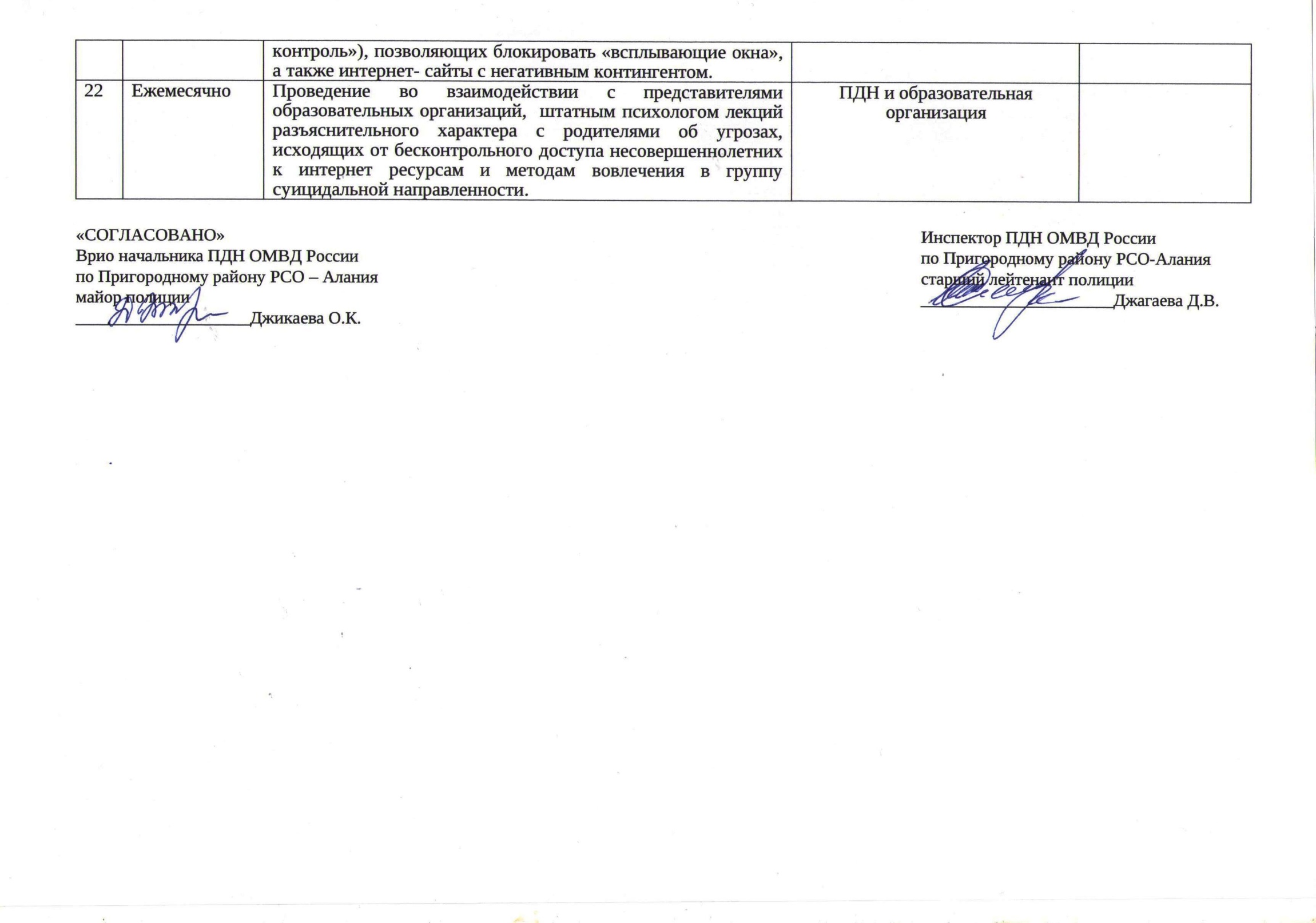 МероприятиеСрокОтветственныйОформление стенда «Наркотикам – нет» с размещением  пропагандистских материалов по  антинаркотической тематикесентябрьБиблиотекарь Организационное совещание педагогического коллектива по вопросам предстоящего комплекса мероприятий по раннему выявлению незаконного потребления НС и ПВ среди обучающихсяоктябрьПедагог-психолог Классные руководителиПроведение дистанционных родительских  собраний по вопросам предстоящих мероприятий по раннему выявлению незаконного потребления  НС и ПВ среди обучающихсяоктябрьКлассные руководителиПроведение информационно-разъяснительной работы с обучающимися о проведении мероприятий по раннему выявлению незаконного потребления НС и ПВоктябрьКлассные руководителиПроведение социально-психологического тестирования (СПТ)Сентябрь-октябрьАдминистрация школы, педагог-психологФормирование отчета образовательной организации о проведении профилактического медицинского осмотрадекабрьИнструктор по гигиеническому воспитаниюФормирование итогового отчета образовательной организации о проведении мероприятий по раннему выявлению незаконного  потребления НС и ПВ.декабрьПедагог -психологБеседы сотрудников УКОН МВД РСО-Алания с   обучающимися по профилактике наркомании, алкоголизма, табакокурения и незаконному употреблению запрещенных веществ. Разъяснение уголовной и административной ответственности за распространение и употребление НС и ПВ  среди несовершеннолетнихЕжеквартальноСотрудники ПДН МВД Проведение совместных профилактических мероприятий  «Подросток»   с  сотрудниками  КДН и ЗП, ПДН ОМВДЕжеквартальноАдминистрация школы, сотрудники ПДН, КДНиЗППроведение классных часов с привлечением узких специалистов по проблемам наркомании и т.д.   «Мы против наркотиков»В течение годаПедагог-организаторКлассные руководителиПроведение цикла бесед по здоровому образу жизни, профилактике вредных привычек.  Наркотики и здоровье.В течение годаПредставители ФАП с.ТарскоеПрофилактические и коррекционные беседы с несовершеннолетними, склонными к употреблению алкоголя, табакокурению и употреблению ПАВ.В течение годаПедагог-психолог Классные руководителиКонкурс творческих работ  «Я выбираю жизнь»февральУчитель ИЗО Участие в акции  « Всемирный день здоровья», проведение спортивных соревнований.апрельУчителя физической культурыУчастие в конкурсах плакатов « Мир- без наркотиков», «Я выбираю жизнь», всероссийской акции «Молодежь против наркотиков».В течение годаКлассные руководителиПедагог-психологПодведение итогов работы за 2021-2022 уч.годмайАдминистрация школы, педагог-психолог